PENGARUH VARIETAS BERAS MERAH DAN METODE PEMASAKAN BERTEKANAN TERHADAP KARAKTERISTIK BERAS MERAH (Oryza nivara L.) INSTAN	TUGAS AKHIRDiajukan Untuk Memenuhi Syarat Sidang Tugas AkhirProgram Studi Teknologi Pangan Oleh :Sarah Maharani13.302.0300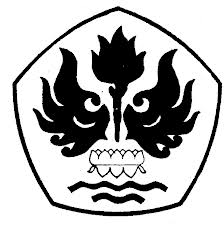 PROGRAM STUDI TEKNOLOGI PANGANFAKULTAS TEKNIKUNIVERSITAS PASUNDAN BANDUNG2017